Psalm 88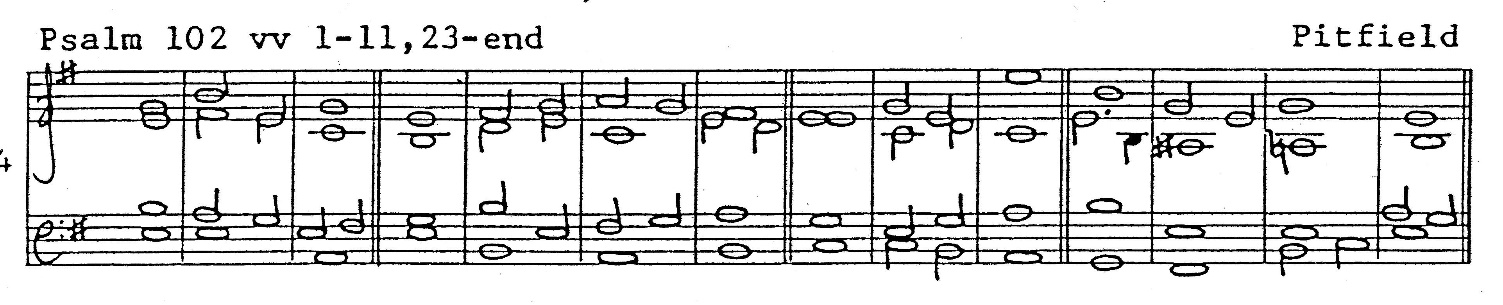 1	O Lord my God I call for | help by | day:	and by | night I | cry to | thee.2	O let my prayer enter | into thy | presence:	incline thine | ear | unto • my | calling.3	For my soul is | full of | trouble:	and my life | draweth | nigh • to the | grave.4	I am counted among them that go down | into the | pit:	and I am even as a | man that | hath no | strength.5	I am become like unto the dead * 		and unto the slain that | lie • in the | grave:	whom thou rememberest no more, * 		for they are | cut off | from thy | help.6	Thou hast laid me in the | lowest | pit:	in a place of | darkness and | in the | depths.7	Thine indignation lieth | hard up- | on me:	and thou hast over-| whelmed me • with | all thy | waves.8	Thou hast put my friends far from me, *		and made me to be ab-| horred | of them:	I am so fast in prison that I | cannot | get | forth.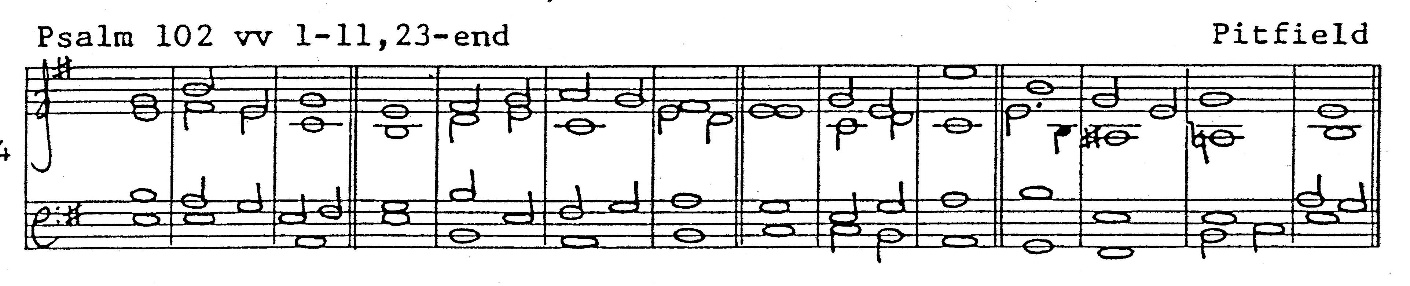 9	My sight faileth for | very | trouble:	Lord I have called upon thee all the day long, *		I have stretched | forth my | hands un-to | thee.10	Dost thou work wonders | for the | dead:	or shall the dead rise | up a-| gain and | praise thee?11	Shall thy loving-kindness be | told • in the | grave:	or thy faithfulness | in the | pit • of de-| struction?12	Shall thy wondrous works be | known • in the | dark:	and thy righteousness in the land where | all things | are for-| gotten?13	Unto thee I | cry O | Lord:	and early doth my | prayer | come be-| fore thee.14	Lord why dost thou | cast me | off:	why hidest | thou thy | face | from me?15	From my youth up I have been in misery *		and at the | point to | die:	the dread of thee have I suffered | with a | troubled | mind.16	Thy wrathful displeasure | hath gone | over me:	and thy | terrors | have un-| done me.17	They came round about me like water | all the • day | long:	and compassed me a-| bout on | every | side.18	Lovers and friends hast thou | put a-| way from me:	and withheld my com-| panions | from my | sight.Glory be to the Father,* and | to the | Son,and | to the | Ho-ly | Ghost.As it was in the beginning,* is now and | ever | shall be:	World without | end.* | A | - | men.